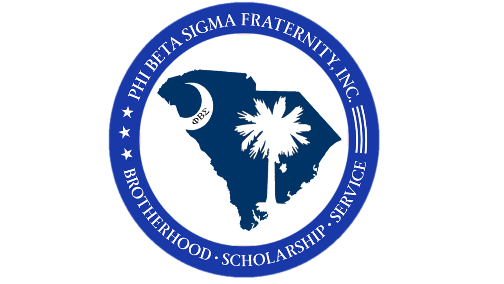 43rd Annual State Conference of the South Carolina Organization ofPhi Beta Sigma Fraternity, Inc.Vendor Registration FormORDER FORM:				    		           	            Total:Normal Set Up Area:		     $100		        $_______Please type on this form. Mail the completed form(s) and all monies by September 27, 2019 to:Bro. Anthony HinnantState Director of Bigger and Better Businessscpbsbusiness@gmail.com Contact Person NameCompany NameCompany AddressCity, State, Zip	         00000Company WebpageCompany Facebook(If Applicable)Company Instagram(If Applicable)Company Twitter(If Applicable)